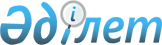 О внесении изменений в решение Шемонаихинского районного маслихата от 29 декабря 2018 года №33/2 – VI "О бюджетах города Шемонаиха, поселков Первомайский и Усть-Таловка, Вавилонского, Верх-Убинского, Выдрихинского и Зевакинского сельских округов Шемонаихинского района на 2019-2021 годы"
					
			Утративший силу
			
			
		
					Решение Шемонаихинского районного маслихата Восточно-Казахстанской области от 9 августа 2019 года № 43/2-VI. Зарегистрировано Департаментом юстиции Восточно-Казахстанской области 22 августа 2019 года № 6126. Утратило силу решением Шемонаихинского районного маслихата Восточно-Казахстанской области от 13 января 2020 года № 49/2-VI
      Сноска. Утратило силу решением Шемонаихинского районного маслихата Восточно-Казахстанской области от 13.01.2020 № 49/2-VI (вводится в действие с 01.01.2020).

      Примечание ИЗПИ.

      В тексте документа сохранена пунктуация и орфография оригинала.
      В соответствии со статьей 109-1 Бюджетного кодекса Республики Казахстан от 4 декабря 2008 года, подпунктом 1) пункта 1 статьи 6 Закона Республики Казахстан от 23 января 2001 года "О местном государственном управлении и самоуправлении в Республике Казахстан", решением Шемонаихинского районного маслихата от 16 июля 2019 года № 42/2-VI "О внесении изменений и дополнения в решение Шемонаихинского районного маслихата от 24 декабря 2018 года № 32/2- VI "О бюджете Шемонаихинского района на 2019-2021 годы" (зарегистрировано в Реестре государственной регистрации нормативных правовых актов за № 6096) Шемонаихинский районный маслихат РЕШИЛ:
      1. Внести в решение Шемонаихинского районного маслихата от 29 декабря 2018 года № 33/2-VI "О бюджетах города Шемонаиха, поселков Первомайский и Усть-Таловка, Вавилонского, Верх-Убинского, Выдрихинского и Зевакинского сельских округов Шемонаихинского района на 2019-2021 годы" (зарегистрировано в Реестре государственной регистрации нормативных правовых актов за № 5-19-203, опубликовано в Эталонном контрольном банке нормативных правовых актов Республики Казахстан в электронном виде 22 января 2019 года) следующие изменения:
      пункт 1 изложить в следующей редакции:
      "1. Утвердить бюджет города Шемонаиха Шемонаихинского района на 2019-2021 годы согласно приложениям 1, 2 и 3 соответственно, в том числе на 2019 год в следующих объемах:
      1) доходы – 462 621 тысяча тенге, в том числе:
      налоговые поступления – 153 376 тысяч тенге;
      неналоговые поступления – 0 тенге;
      поступления от продажи основного капитала – 0 тенге;
      поступления трансфертов – 309 245 тысяч тенге;
      2) затраты – 487 453 тысячи тенге;
      3) чистое бюджетное кредитование – 0 тенге, в том числе:
      бюджетные кредиты – 0 тенге;
      погашение бюджетных кредитов – 0 тенге;
      4) сальдо по операциям с финансовыми активами – 0 тенге, в том числе:
      приобретение финансовых активов – 0 тенге;
      поступления от продажи финансовых активов государства – 0 тенге;
      5) дефицит (профицит) бюджета – - 24 832 тысячи тенге;
      6) финансирование дефицита (использование профицита) бюджета – 24 832 тысячи тенге, в том числе:
      поступление займов – 0 тенге;
      погашение займов – 0 тенге;
      используемые остатки бюджетных средств – 24 832 тысячи тенге.";
      пункт 3 изложить в следующей редакции:
      "3. Утвердить бюджет поселка Первомайский Шемонаихинского района на 2019-2021 годы согласно приложениям 4, 5 и 6 соответственно, в том числе на 2019 год в следующих объемах:
      1) доходы – 50 426 тысяч тенге, в том числе:
      налоговые поступления – 23 081 тысяча тенге;
      неналоговые поступления – 79 тенге;
      поступления от продажи основного капитала – 0 тенге;
      поступления трансфертов – 27 266 тысяч тенге;
      2) затраты – 53 813 тысяч тенге;
      3) чистое бюджетное кредитование – 0 тенге, в том числе:
      бюджетные кредиты – 0 тенге;
      погашение бюджетных кредитов – 0 тенге;
      4) сальдо по операциям с финансовыми активами – 0 тенге, в том числе:
      приобретение финансовых активов – 0 тенге;
      поступления от продажи финансовых активов государства – 0 тенге;
      5) дефицит (профицит) бюджета – - 3 387 тысяч тенге;
      6) финансирование дефицита (использование профицита) бюджета – 3 387 тысяч тенге, в том числе:
      поступление займов – 0 тенге;
      погашение займов – 0 тенге;
      используемые остатки бюджетных средств – 3 387 тысяч тенге.";
      пункт 5 изложить в следующей редакции:
      "5. Утвердить бюджет поселка Усть-Таловка Шемонаихинского района на 2019-2021 годы согласно приложениям 7, 8 и 9 соответственно, в том числе на 2019 год в следующих объемах:
      1) доходы – 139 051 тысяча тенге, в том числе:
      налоговые поступления – 25 316 тысяч тенге;
      неналоговые поступления – 0 тенге;
      поступления от продажи основного капитала – 0 тенге;
      поступления трансфертов – 113 735 тысяч тенге;
      2) затраты – 144 108,5 тысяч тенге;
      3) чистое бюджетное кредитование – 0 тенге, в том числе:
      бюджетные кредиты – 0 тенге;
      погашение бюджетных кредитов – 0 тенге;
      4) сальдо по операциям с финансовыми активами – 0 тенге, в том числе:
      приобретение финансовых активов – 0 тенге;
      поступления от продажи финансовых активов государства – 0 тенге;
      5) дефицит (профицит) бюджета – - 5057,5 тысяч тенге;
      6) финансирование дефицита (использование профицита) бюджета – 5057,5 тысяч тенге, в том числе:
      поступление займов – 0 тенге;
      погашение займов – 0 тенге;
      используемые остатки бюджетных средств – 5057,5 тысяч тенге.";
      пункт 8 изложить в следующей редакции:
      "8. Утвердить бюджет Вавилонского сельского округа Шемонаихинского района на 2019-2021 годы согласно приложениям 10, 11 и 12 соответственно, в том числе на 2019 год в следующих объемах:
      1) доходы – 40 389 тысяч тенге, в том числе:
      налоговые поступления – 21 998 тысяч тенге;
      неналоговые поступления – 0 тенге;
      поступления от продажи основного капитала – 0 тенге;
      поступления трансфертов – 18 391 тысяча тенге;
      2) затраты – 43 293,5 тысяч тенге;
      3) чистое бюджетное кредитование – 0 тенге, в том числе:
      бюджетные кредиты – 0 тенге;
      погашение бюджетных кредитов – 0 тенге;
      4) сальдо по операциям с финансовыми активами – 0 тенге, в том числе:
      приобретение финансовых активов – 0 тенге;
      поступления от продажи финансовых активов государства – 0 тенге;
      5) дефицит (профицит) бюджета – - 2 904,5 тысяч тенге;
      6) финансирование дефицита (использование профицита) бюджета – 2 904,5 тысяч тенге, в том числе:
      поступление займов – 0 тенге;
      погашение займов – 0 тенге;
      используемые остатки бюджетных средств – 2 904,5 тысяч тенге.";
      пункт 10 изложить в следующей редакции:
      "10. Утвердить бюджет Верх-Убинского сельского округа Шемонаихинского района на 2019-2021 годы согласно приложениям 13, 14 и 15 соответственно, в том числе на 2019 год в следующих объемах:
      1) доходы – 38 048 тысяч тенге, в том числе:
      налоговые поступления – 8 032 тысячи тенге;
      неналоговые поступления – 0 тенге;
      поступления от продажи основного капитала – 0 тенге;
      поступления трансфертов – 30 016 тысяч тенге;
      2) затраты – 39 919 тысяч тенге;
      3) чистое бюджетное кредитование – 0 тенге, в том числе:
      бюджетные кредиты – 0 тенге;
      погашение бюджетных кредитов – 0 тенге;
      4) сальдо по операциям с финансовыми активами – 0 тенге, в том числе:
      приобретение финансовых активов – 0 тенге;
      поступления от продажи финансовых активов государства – 0 тенге;
      5) дефицит (профицит) бюджета – - 1 871 тысяча тенге;
      6) финансирование дефицита (использование профицита) бюджета – 1 871 тысяча, в том числе:
      поступление займов – 0 тенге;
      погашение займов – 0 тенге;
      используемые остатки бюджетных средств – 1 871 тысяча тенге.";
      пункт 12 изложить в следующей редакции:
      "12. Утвердить бюджет Выдрихинского сельского округа Шемонаихинского района на 2019-2021 годы согласно приложениям 16, 17 и 18 соответственно, в том числе на 2019 год в следующих объемах:
      1) доходы – 44 680 тысяч тенге, в том числе:
      налоговые поступления – 9 960 тысяч тенге;
      неналоговые поступления – 0 тенге;
      поступления от продажи основного капитала – 0 тенге;
      поступления трансфертов – 34 720 тысяч тенге;
      2) затраты – 45 602 тысячи тенге;
      3) чистое бюджетное кредитование – 0 тенге, в том числе:
      бюджетные кредиты – 0 тенге;
      погашение бюджетных кредитов – 0 тенге;
      4) сальдо по операциям с финансовыми активами – 0 тенге, в том числе:
      приобретение финансовых активов – 0 тенге;
      поступления от продажи финансовых активов государства – 0 тенге;
      5) дефицит (профицит) бюджета – - 922 тысячи тенге;
      6) финансирование дефицита (использование профицита) бюджета – 922 тысячи тенге, в том числе:
      поступление займов – 0 тенге;
      погашение займов – 0 тенге;
      используемые остатки бюджетных средств – 922 тысячи тенге.";
      пункт 14 изложить в следующей редакции:
      "14. Утвердить бюджет Зевакинского сельского округа Шемонаихинского района на 2019-2021 годы согласно приложениям 19, 20 и 21 соответственно, в том числе на 2019 год в следующих объемах:
      1) доходы – 49 543 тысячи тенге, в том числе:
      налоговые поступления – 26 869 тысяч тенге;
      неналоговые поступления – 0 тенге;
      поступления от продажи основного капитала – 0 тысяч тенге;
      поступления трансфертов –22 674 тысяч тенге;
      2) затраты –54 968 тысяч тенге;
      3) чистое бюджетное кредитование – 0 тенге, в том числе:
      бюджетные кредиты – 0 тенге;
      погашение бюджетных кредитов – 0 тенге;
      4) сальдо по операциям с финансовыми активами – 0 тенге, в том числе:
      приобретение финансовых активов – 0 тенге;
      поступления от продажи финансовых активов государства – 0 тенге;
      5) дефицит (профицит) бюджета – - 5 425 тысяч тенге;
      6) финансирование дефицита (использование профицита) бюджета – 5 425 тысяч тенге, в том числе:
      поступление займов – 0 тенге;
      погашение займов – 0 тенге;
      используемые остатки бюджетных средств – 5 425 тысяч тенге.";
      приложения 1, 4, 7, 10, 13, 16 и 19 к указанному решению изложить в новой редакции согласно приложениям 1, 2, 3, 4, 5, 6 и 7 к настоящему решению.
      2. Настоящее решение вводится в действие с 1 января 2019 года. Бюджет города Шемонаиха Шемонаихинского района на 2019 год Бюджет поселка Первомайский Шемонаихинского района на 2019 год Бюджет поселка Усть-Таловка Шемонаихинского района на 2019 год Бюджет Вавилонского сельского округа Шемонаихинского района на 2019 год Бюджет Верх-Убинского сельского округа Шемонаихинского района на 2019 год Бюджет Выдрихинского сельского округа Шемонаихинского района на 2019 год Бюджет Зевакинского сельского округа Шемонаихинского района на 2019 год
					© 2012. РГП на ПХВ «Институт законодательства и правовой информации Республики Казахстан» Министерства юстиции Республики Казахстан
				
      Председатель сессии

Т. Абайдельдинов

      Секретарь Шемонаихинского

      районного маслихата

А. Боровикова
Приложение 1 к решению 
Шемонаихинского 
районного маслихата 
от 9 августа 2019 года 
№ 43/2-VIПриложение 1 к решению 
Шемонаихинского 
районного маслихата 
от 29 декабря 2018 года 
№ 33/2- VI
Категория
Категория
Категория
Категория
Сумма (тысяч тенге)
Класс
Класс
Класс
Сумма (тысяч тенге)
Подкласс
Подкласс
Сумма (тысяч тенге)
Наименование доходов
Сумма (тысяч тенге)
1
2
3
4
5
1.ДОХОДЫ
462621
1
Налоговые поступления
153376
01
Подоходный налог 
83171
2
Индивидуальный подоходный налог
83171
04
Налоги на собственность 
70205
1
Налоги на имущество
1916
3
Земельный налог
13854
4
Налог на транспортные средства
54435
 4
Поступления трансфертов
309245
02
Трансферты из вышестоящих органов государственного управления
309245
3
Трансферты из районного (города областного значения) бюджета
309245
Функциональная группа
Функциональная группа
Функциональная группа
Функциональная группа
Функциональная группа
Сумма (тысяч тенге)
Функциональная подгруппа
Функциональная подгруппа
Функциональная подгруппа
Функциональная подгруппа
Сумма (тысяч тенге)
Администратор бюджетных программ
Администратор бюджетных программ
Администратор бюджетных программ
Сумма (тысяч тенге)
Программа
Программа
Сумма (тысяч тенге)
Наименование
Сумма (тысяч тенге)
II. ЗАТРАТЫ
487453
01
Государственные услуги общего характера
57206
1
Представительные, исполнительные и другие органы, выполняющие общие функции государственного управления
57066
124
Аппарат акима города районного значения, села, поселка, сельского округа
57066
001
Услуги по обеспечению деятельности акима города районного значения, села, поселка, сельского округа
52618
022
Капитальные расходы государственного органа
4308
032
Капитальные расходы подведомственных государственных учреждений и организаций
140
02
Финансовая деятельность
140
124
Аппарат акима города районного значения, села, поселка, сельского округа
140
053
Управление коммунальным имуществом города районного значения, села, поселка, сельского округа
140
04
Образование
187522
1
Дошкольное воспитание и обучение
187522
124
Аппарат акима города районного значения, села, поселка, сельского округа
187522
004
Дошкольное воспитание и обучение и организация медицинского обслуживания в организациях дошкольного воспитания и обучения
187522
 07
Жилищно-коммунальное хозяйство
64018
1
Жилищное хозяйство
1891
124
Аппарат акима города районного значения, села, поселка, сельского округа
1891
007
 Организация сохранения государственного жилищного фонда города районного значения, села, поселка, сельского округа
1891
3
Благоустройство населенных пунктов
62127
124
Аппарат акима города районного значения, села, поселка, сельского округа
62127
008
Освещение улиц в населенных пунктах
23617
009
Обеспечение санитарии населенных пунктов
10630
010
Содержание мест захоронений и погребение безродных
540
011
Благоустройство и озеленение населенных пунктов
27340
08
Культура, спорт, туризм и информационное пространство
267
2
Спорт
267
124
Аппарат акима города районного значения, села, поселка, сельского округа
267
028
Проведение физкультурно-оздоровительных и спортивных мероприятий на местном уровне
267
12
Транспорт и коммуникации
178440
1
Автомобильный транспорт
178440
124
Аппарат акима города районного значения, села, поселка, сельского округа
178440
013
Обеспечение функционирования автомобильных дорог в городах районного значения, селах, поселках, сельских округах
22500
045
Капитальный и средний ремонт автомобильных дорог в городах районного значения, селах, поселках, сельских округах
155940
III. Чистое бюджетное кредитование
0
Бюджетные кредиты
0
Погашение бюджетных кредитов
0
IV. Сальдо по операциям с финансовыми активами
0
Приобретение финансовых активов
0
Поступления от продажи финансовых активов государства
0
V. Дефицит (профицит) бюджета
-24832
VI. Финансирование дефицита (использование профицита) бюджета
24832
7
Поступление займов
0
01
Внутренние государственные займы
0
2
Договоры займа
0
16
Погашение займов
0
8
Используемые остатки бюджетных средств
24832
01
Остатки бюджетных средств
24832
1
Свободные остатки бюджетных средств
24832Приложение 2 к решению 
Шемонаихинского 
районного маслихата 
от 9 августа 2019 года 
№ 43/2-VIПриложение 4 к решению 
Шемонаихинского 
районного маслихата 
от 29 декабря 2018 года 
№ 33/2- VI
Категория
Категория
Категория
Категория
Сумма (тысяч тенге)
Класс
Класс
Класс
Сумма (тысяч тенге)
Подкласс
Подкласс
Сумма (тысяч тенге)
Наименование доходов
Сумма (тысяч тенге)
1
2
3
4
5
1.ДОХОДЫ
50426
1
Налоговые поступления
23081
01
Подоходный налог 
9912
2
Индивидуальный подоходный налог
9912
04
Налоги на собственность 
13169
1
Налоги на имущество
240
3
Земельный налог
2514
4
Налог на транспортные средства
10415
2
Неналоговые поступления
79
06
Прочие неналоговые поступления
79
1
Прочие неналоговые поступления
79
 4
Поступления трансфертов
27266
02
Трансферты из вышестоящих органов государственного управления
27266
3
Трансферты из районного (города областного значения) бюджета
27266
Функциональная группа
Функциональная группа
Функциональная группа
Функциональная группа
Функциональная группа
Сумма (тысяч тенге)
Функциональная подгруппа
Функциональная подгруппа
Функциональная подгруппа
Функциональная подгруппа
Сумма (тысяч тенге)
Администратор бюджетных программ
Администратор бюджетных программ
Администратор бюджетных программ
Сумма (тысяч тенге)
Программа
Программа
Сумма (тысяч тенге)
Наименование
Сумма (тысяч тенге)
II. ЗАТРАТЫ
53813
01
Государственные услуги общего характера
27786
1
Представительные, исполнительные и другие органы, выполняющие общие функции государственного управления
27786
124
Аппарат акима города районного значения, села, поселка, сельского округа
27786
001
Услуги по обеспечению деятельности акима города районного значения, села, поселка, сельского округа
26766
022
Капитальные расходы государственного органа
1020
 07
Жилищно-коммунальное хозяйство
17986
3
Благоустройство населенных пунктов
17986
124
Аппарат акима города районного значения, села, поселка, сельского округа
17986
008
Освещение улиц в населенных пунктах
12575
009
Обеспечение санитарии населенных пунктов
3193
010
Содержание мест захоронений и погребение безродных
155
011
Благоустройство и озеленение населенных пунктов
2063
08
Культура, спорт, туризм и информационное пространство
308
2
Спорт
308
124
Аппарат акима города районного значения, села, поселка, сельского округа
308
028
Проведение физкультурно-оздоровительных и спортивных мероприятий на местном уровне
308
12
Транспорт и коммуникации
7733
1
Автомобильный транспорт
7733
124
Аппарат акима города районного значения, села, поселка, сельского округа
7733
013
Обеспечение функционирования автомобильных дорог в городах районного значения, селах, поселках, сельских округах
7733
III. Чистое бюджетное кредитование
0
Бюджетные кредиты
0
Погашение бюджетных кредитов
0
IV. Сальдо по операциям с финансовыми активами
0
Приобретение финансовых активов
0
Поступления от продажи финансовых активов государства
0
V. Дефицит (профицит) бюджета
-3387
VI. Финансирование дефицита (использование профицита) бюджета
3387
7
Поступление займов
0
01
Внутренние государственные займы
0
2
Договоры займа
0
16
Погашение займов
0
8
Используемые остатки бюджетных средств
3387
01
Остатки бюджетных средств
3387
1
Свободные остатки бюджетных средств
3387Приложение 3 к решению 
Шемонаихинского 
районного маслихата 
от 9 августа 2019 года 
№ 43/2-VIПриложение 7 к решению 
Шемонаихинского 
районного маслихата 
от 29 декабря 2018 года 
№ 33/2- VI
Категория
Категория
Категория
Категория
Сумма (тысяч тенге)
Класс
Класс
Класс
Сумма (тысяч тенге)
Подкласс
Подкласс
Сумма (тысяч тенге)
Наименование доходов
Сумма (тысяч тенге)
1
2
3
4
5
1.ДОХОДЫ
139051
1
Налоговые поступления
25316
01
Подоходный налог 
10664
2
Индивидуальный подоходный налог
10664
04
Налоги на собственность 
14652
1
Налоги на имущество
340
3
Земельный налог
760
4
Налог на транспортные средства
13552
 4
Поступления трансфертов
113735
02
Трансферты из вышестоящих органов государственного управления
113735
3
Трансферты из районного (города областного значения) бюджета
113735
Функциональная группа
Функциональная группа
Функциональная группа
Функциональная группа
Функциональная группа
Сумма (тысяч тенге)
Функциональная подгруппа
Функциональная подгруппа
Функциональная подгруппа
Функциональная подгруппа
Сумма (тысяч тенге)
Администратор бюджетных программ
Администратор бюджетных программ
Администратор бюджетных программ
Сумма (тысяч тенге)
Программа
Программа
Сумма (тысяч тенге)
Наименование
Сумма (тысяч тенге)
II. ЗАТРАТЫ
144108,5
01
Государственные услуги общего характера
27785
1
Представительные, исполнительные и другие органы, выполняющие общие функции государственного управления
27785
124
Аппарат акима города районного значения, села, поселка, сельского округа
27785
001
Услуги по обеспечению деятельности акима города районного значения, села, поселка, сельского округа
23841
022
Капитальные расходы государственного органа
500
032
Капитальные расходы подведомственных государственных учреждений и организаций
3444
04
Образование
74844
1
Дошкольное воспитание и обучение
74844
124
Аппарат акима города районного значения, села, поселка, сельского округа
74844
004
Дошкольное воспитание и обучение и организация медицинского обслуживания в организациях дошкольного воспитания и обучения
74844
 07
Жилищно-коммунальное хозяйство
15284
3
Благоустройство населенных пунктов
15284
124
Аппарат акима города районного значения, села, поселка, сельского округа
15284
008
Освещение улиц в населенных пунктах
3060
009
Обеспечение санитарии населенных пунктов
2224
011
Благоустройство и озеленение населенных пунктов
10000
08
Культура, спорт, туризм и информационное пространство
21676
1
Деятельность в области культуры
21370
124
Аппарат акима города районного значения, села, поселка, сельского округа
21370
006
Поддержка культурно-досуговой работы на местном уровне
21370
2
Спорт
306
124
Аппарат акима города районного значения, села, поселка, сельского округа
306
028
Проведение физкультурно-оздоровительных и спортивных мероприятий на местном уровне
306
12
Транспорт и коммуникации
4130
1
Автомобильный транспорт
4130
124
Аппарат акима города районного значения, села, поселка, сельского округа
4130
013
Обеспечение функционирования автомобильных дорог в городах районного значения, селах, поселках, сельских округах
4130
15
Трансферты
389,5
1
Трансферты
389,5
124
Аппарат акима города районного значения, села, поселка, сельского округа
389,5
048
Возврат неиспользованных (недоиспользованных) целевых трансфертов
389,5
III. Чистое бюджетное кредитование
0
Бюджетные кредиты
0
Погашение бюджетных кредитов
0
IV. Сальдо по операциям с финансовыми активами
0
Приобретение финансовых активов
0
Поступления от продажи финансовых активов государства
0
V. Дефицит (профицит) бюджета
-5057,5
VI. Финансирование дефицита (использование профицита) бюджета
5057,5
7
Поступление займов
0
01
Внутренние государственные займы
0
2
Договоры займа
0
16
Погашение займов
0
8
Используемые остатки бюджетных средств
5057,5
01
Остатки бюджетных средств
5057,5
1
Свободные остатки бюджетных средств
5057,5Приложение 4 к решению 
Шемонаихинского 
районного маслихата 
от 9 августа 2019 года 
№ 43/2-VIПриложение 10 к решению 
Шемонаихинского 
районного маслихата 
от 29 декабря 2018 года 
№ 33/2- VI
Категория
Категория
Категория
Категория
Сумма (тысяч тенге)
Класс
Класс
Класс
Сумма (тысяч тенге)
Подкласс
Подкласс
Сумма (тысяч тенге)
Наименование доходов
Сумма (тысяч тенге)
1.ДОХОДЫ
40389
1
Налоговые поступления
21998
01
Подоходный налог 
14500
2
Индивидуальный подоходный налог 
14500
Налоги на собственность 
7498
04
1
Налоги на имущество 
84
3
Земельный налог 
980
4
Налог на транспортные средства 
6434
 4
Поступления трансфертов
18391
 02
Трансферты вышестоящих органов государственного управления
18391
3
Трансферты из районного (города областного значения) бюджета
18391
Функциональная группа
Функциональная группа
Функциональная группа
Функциональная группа
Функциональная группа
Сумма (тысяч тенге)
Функциональная подгруппа
Функциональная подгруппа
Функциональная подгруппа
Функциональная подгруппа
Сумма (тысяч тенге)
Администратор бюджетных программ
Администратор бюджетных программ
Администратор бюджетных программ
Сумма (тысяч тенге)
Программа
Программа
Сумма (тысяч тенге)
Наименование
Сумма (тысяч тенге)
II. ЗАТРАТЫ
43293,5
01
Государственные услуги общего характера
22226
1
Представительные, исполнительные и другие органы, выполняющие общие функции государственного управления
22226
124
Аппарат акима города районного значения, села, поселка, сельского округа
22226
001
Услуги по обеспечению деятельности акима города районного значения, села, поселка, сельского округа
21726
022
Капитальные расходы государственного органа
500
 07
Жилищно-коммунальное хозяйство
13522
3
Благоустройство населенных пунктов
13522
124
Аппарат акима города районного значения, села, поселка, сельского округа
13522
008
Освещение улиц в населенных пунктах
1996
009
Обеспечение санитарии населенных пунктов
267
011
Благоустройство и озеленение населенных пунктов
11259
08
Культура, спорт, туризм и информационное пространство
300
2
Спорт
300
124
Аппарат акима города районного значения, села, поселка, сельского округа
300
028
Проведение физкультурно-оздоровительных и спортивных мероприятий на местном уровне
300
12
Транспорт и коммуникации
7074
1
Автомобильный транспорт
7074
124
Аппарат акима города районного значения, села, поселка, сельского округа
7074
013
Обеспечение функционирования автомобильных дорог в городах районного значения, селах, поселках, сельских округах
7074
15
Трансферты
171,5
1
Трансферты
171,5
124
Аппарат акима города районного значения, села, поселка, сельского округа
171,5
048
Возврат неиспользованных (недоиспользованных) целевых трансфертов
171,5
III. Чистое бюджетное кредитование
0
Бюджетные кредиты
0
Погашение бюджетных кредитов
0
IV. Сальдо по операциям с финансовыми активами
0
Приобретение финансовых активов
0
Поступления от продажи финансовых активов государства
0
V. Дефицит (профицит) бюджета
-2904,5
VI. Финансирование дефицита (использование профицита) бюджета
2904,5
7
Поступление займов
0
01
Внутренние государственные займы
0
2
Договоры займа
0
16
Погашение займов
0
8
Используемые остатки бюджетных средств
2904,5
01
Остатки бюджетных средств
2904,5
1
Свободные остатки бюджетных средств
2904,5Приложение 5 к решению 
Шемонаихинского 
районного маслихата 
от 9 августа 2019 года 
№ 43/2-VIПриложение 13 к решению 
Шемонаихинского 
районного маслихата 
от 29 декабря 2018 года 
№ 33/2- VI
Категория
Категория
Категория
Категория
Сумма (тысяч тенге)
Класс
Класс
Класс
Сумма (тысяч тенге)
Подкласс
Подкласс
Сумма (тысяч тенге)
Наименование доходов
Сумма (тысяч тенге)
1.ДОХОДЫ
38048
1
Налоговые поступления
8032
01
Подоходный налог 
2221
2
Индивидуальный подоходный налог
2221
04
Налоги на собственность 
5811
1
Налоги на имущество
148
3
Земельный налог
775
4
Налог на транспортные средства
4888
 4
Поступления трансфертов
30016
02
Трансферты вышестоящих органов государственного управления
30016
3
Трансферты из районного (города областного значения) бюджета
30016
Функциональная группа
Функциональная группа
Функциональная группа
Функциональная группа
Функциональная группа
Сумма (тысяч тенге)
Функциональная подгруппа
Функциональная подгруппа
Функциональная подгруппа
Функциональная подгруппа
Сумма (тысяч тенге)
Администратор бюджетных программ
Администратор бюджетных программ
Администратор бюджетных программ
Сумма (тысяч тенге)
Программа
Программа
Сумма (тысяч тенге)
Наименование
Сумма (тысяч тенге)
II. ЗАТРАТЫ
39919
01
Государственные услуги общего характера
21971
1
Представительные, исполнительные и другие органы, выполняющие общие функции государственного управления
21971
124
Аппарат акима города районного значения, села, поселка, сельского округа
21971
001
Услуги по обеспечению деятельности акима города районного значения, села, поселка, сельского округа
21471
022
Капитальные расходы государственного органа
500
 07
Жилищно-коммунальное хозяйство
15528
3
Благоустройство населенных пунктов
15528
124
Аппарат акима города районного значения, села, поселка, сельского округа
15528
008
Освещение улиц в населенных пунктах
3392
009
Обеспечение санитарии населенных пунктов
265
011
Благоустройство и озеленение населенных пунктов
11871
08
Культура, спорт, туризм и информационное пространство
300
2
Спорт
300
124
Аппарат акима города районного значения, села, поселка, сельского округа
300
028
Проведение физкультурно-оздоровительных и спортивных мероприятий на местном уровне
300
12
Транспорт и коммуникации
2120
1
Автомобильный транспорт
2120
124
Аппарат акима города районного значения, села, поселка, сельского округа
2120
013
Обеспечение функционирования автомобильных дорог в городах районного значения, селах, поселках, сельских округах
2120
III. Чистое бюджетное кредитование
0
Бюджетные кредиты
0
Погашение бюджетных кредитов
0
IV. Сальдо по операциям с финансовыми активами
0
Приобретение финансовых активов
0
Поступления от продажи финансовых активов государства
0
V. Дефицит (профицит) бюджета
-1871
VI. Финансирование дефицита (использование профицита) бюджета
1871
7
Поступление займов
0
01
Внутренние государственные займы
0
2
Договоры займа
0
16
Погашение займов
0
8
Используемые остатки бюджетных средств
1871
01
Остатки бюджетных средств
1871
1
Свободные остатки бюджетных средств
1871Приложение 6 к решению 
Шемонаихинского 
районного маслихата 
от 9 августа 2019 года 
№ 43/2-VIПриложение 16 к решению 
Шемонаихинского 
районного маслихата 
от 29 декабря 2018 года 
№ 33/2- VI
Категория
Категория
Категория
Категория
Сумма (тысяч тенге)
Класс
Класс
Класс
Сумма (тысяч тенге)
Подкласс
Подкласс
Сумма (тысяч тенге)
Наименование доходов
Сумма (тысяч тенге)
1.ДОХОДЫ
44680
1
Налоговые поступления
9960
01
Подоходный налог 
2600
2
Индивидуальный подоходный налог
2600
04
Налоги на собственность 
7360
1
Налоги на имущество 
90
3
Земельный налог 
1300
4
Налог на транспортные средства 
5970
 4
Поступления трансфертов
34720
02
Трансферты вышестоящих органов государственного управления
34720
3
Трансферты из районного (города областного значения) бюджета
34720
Функциональная группа
Функциональная группа
Функциональная группа
Функциональная группа
Функциональная группа
Сумма (тысяч тенге)
Функциональная подгруппа
Функциональная подгруппа
Функциональная подгруппа
Функциональная подгруппа
Сумма (тысяч тенге)
Администратор бюджетных программ
Администратор бюджетных программ
Администратор бюджетных программ
Сумма (тысяч тенге)
Программа
Программа
Сумма (тысяч тенге)
Наименование
Сумма (тысяч тенге)
II. ЗАТРАТЫ
45602
01
Государственные услуги общего характера
24832
1
Представительные, исполнительные и другие органы, выполняющие общие функции государственного управления
24832
124
Аппарат акима города районного значения, села, поселка, сельского округа
24832
001
Услуги по обеспечению деятельности акима города районного значения, села, поселка, сельского округа
24196
022
Капитальные расходы государственного органа
636
 07
Жилищно-коммунальное хозяйство
15253
2
Коммунальное хозяйство
160
124
Аппарат акима города районного значения, села, поселка, сельского округа
160
014
Организация водоснабжения населенных пунктов
160
3
Благоустройство населенных пунктов
15093
124
Аппарат акима города районного значения, села, поселка, сельского округа
15093
008
Освещение улиц в населенных пунктах
3161
009
Обеспечение санитарии населенных пунктов
660
011
Благоустройство и озеленение населенных пунктов
11272
08
Культура, спорт, туризм и информационное пространство
318
2
Спорт
318
124
Аппарат акима города районного значения, села, поселка, сельского округа
318
028
Проведение физкультурно-оздоровительных и спортивных мероприятий на местном уровне
318
12
Транспорт и коммуникации
5199
1
Автомобильный транспорт
5199
124
Аппарат акима города районного значения, села, поселка, сельского округа
5199
013
Обеспечение функционирования автомобильных дорог в городах районного значения, селах, поселках, сельских округах
5199
III. Чистое бюджетное кредитование
0
Бюджетные кредиты
0
Погашение бюджетных кредитов
0
IV. Сальдо по операциям с финансовыми активами
0
Приобретение финансовых активов
0
Поступления от продажи финансовых активов государства
0
V. Дефицит (профицит) бюджета
-922
VI. Финансирование дефицита (использование профицита) бюджета
922
7
Поступление займов
0
01
Внутренние государственные займы
0
2
Договоры займа
0
16
Погашение займов
0
8
Используемые остатки бюджетных средств
922
01
Остатки бюджетных средств
922
1
Свободные остатки бюджетных средств
922Приложение 7 к решению 
Шемонаихинского 
районного маслихата 
от 9 августа 2019 года 
№ 43/2-VIПриложение 19 к решению 
Шемонаихинского 
районного маслихата 
от 29 декабря 2018 года 
№ 33/2- VI
Категория
Категория
Категория
Категория
Сумма (тысяч тенге)
Класс
Класс
Класс
Сумма (тысяч тенге)
Подкласс
Подкласс
Сумма (тысяч тенге)
Наименование доходов
Сумма (тысяч тенге)
1.ДОХОДЫ
49543
1
Налоговые поступления
26869
01
Подоходный налог 
22967
2
Индивидуальный подоходный налог
22967
04
Налоги на собственность 
3902
1
Налоги на имущество 
70
3
Земельный налог 
394
4
Налог на транспортные средства 
3438
 4
Поступления трансфертов
22674
02
Трансферты вышестоящих органов государственного управления
22674
3
Трансферты из районного (города областного значения) бюджета
22674
Функциональная группа
Функциональная группа
Функциональная группа
Функциональная группа
Функциональная группа
Сумма (тысяч тенге)
Функциональная подгруппа
Функциональная подгруппа
Функциональная подгруппа
Функциональная подгруппа
Сумма (тысяч тенге)
Администратор бюджетных программ
Администратор бюджетных программ
Администратор бюджетных программ
Сумма (тысяч тенге)
Программа
Программа
Сумма (тысяч тенге)
Наименование
Сумма (тысяч тенге)
II. ЗАТРАТЫ
54968
01
Государственные услуги общего характера
23264
1
Представительные, исполнительные и другие органы, выполняющие общие функции государственного управления
23264
124
Аппарат акима города районного значения, села, поселка, сельского округа
23264
001
Услуги по обеспечению деятельности акима города районного значения, села, поселка, сельского округа
21753
022
Капитальные расходы государственного органа
1511
 07
Жилищно-коммунальное хозяйство
28502
3
Благоустройство населенных пунктов
28502
124
Аппарат акима города районного значения, села, поселка, сельского округа
28502
008
Освещение улиц в населенных пунктах
5598
009
Обеспечение санитарии населенных пунктов
309
011
Благоустройство и озеленение населенных пунктов
22595
08
Культура, спорт, туризм и информационное пространство
309
2
Спорт
309
124
Аппарат акима города районного значения, села, поселка, сельского округа
309
028
Проведение физкультурно-оздоровительных и спортивных мероприятий на местном уровне
309
12
Транспорт и коммуникации
2893
1
Автомобильный транспорт
2893
124
Аппарат акима города районного значения, села, поселка, сельского округа
2893
013
Обеспечение функционирования автомобильных дорог в городах районного значения, селах, поселках, сельских округах
2893
III. Чистое бюджетное кредитование
0
Бюджетные кредиты
0
Погашение бюджетных кредитов
0
IV. Сальдо по операциям с финансовыми активами
0
Приобретение финансовых активов
0
Поступления от продажи финансовых активов государства
0
V. Дефицит (профицит) бюджета
-5425
VI. Финансирование дефицита (использование профицита) бюджета
5425
7
Поступление займов
0
01
Внутренние государственные займы
0
2
Договоры займа
0
16
Погашение займов
0
8
Используемые остатки бюджетных средств
5425
01
Остатки бюджетных средств
5425
1
Свободные остатки бюджетных средств
5425